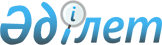 Балқаш ауданында бас бостандығынан айыру орындарынан адамдар және интернаттық ұйымдарды бітіруші кәмелетке толмағандар үшін жұмыс орындарына квота белгілеу туралы
					
			Күшін жойған
			
			
		
					Алматы облысы Балқаш ауданы әкімдігінің 2012 жылғы 10 мамырдағы N 86 қаулысы. Алматы облысының Әділет департаменті Балқаш ауданының Әділет басқармасында 2012 жылы 05 маусымда N 2-6-98 тіркелді. Күші жойылды - Алматы облысы Балқаш ауданы әкімдігінің 2016 жылғы 08 қыркүйектегі № 137 қаулысымен      Ескерту. Күші жойылды – Алматы облысы Балқаш ауданы әкімдігінің 08.09.2016 № 137 қаулысымен.

      РҚАО ескертпесі.

      Мәтінде авторлық орфография және пунктуация сақталған.

      Қазақстан Республикасының 2001 жылдың 23 қаңтардағы "Қазақстан Республикасындағы жергілікті мемлекеттік басқару және өзін-өзі басқару туралы" Заңының 31-бабының 2-тармағына, Қазақстан Республикасы 2001 жылдың 23 қаңтардағы "Халықты жұмыспен қамту туралы" Заңының 7-бабының 5-5) және 5-6) тармақшаларына сәйкес, бас бостандығынан айыру орындарынан босатылған адамдар және интернаттық ұйымдарды бітіруші кәмелетке толмағандарды әлеуметтік қорғау мақсатында, оларды жұмыспен қамтамасыз ету үшін, Балқаш аудандық әкімдігі ҚАУЛЫ ЕТЕДІ:

      1. Меншік құқығына қарамастан, Балқаш ауданының ұйымдары мен мекемелерінде, бас бостандығынан айыру орындарынан босатылған адамдар және интернаттық ұйымдарды бітіруші кәмелетке толмағандар үшін жұмыс орындарының жалпы санының бір процент мөлшерінде квота белгіленсін.

      2. Осы қаулының орындалуын бақылау (әлеуметтік саланың мәселелеріне) жетекшілік ететін аудан әкімінің орынбасарына жүктелсін.

      3. Осы қаулы Әділет органдарында мемлекеттік тіркелген күннен бастап күшіне енеді және алғаш ресми жарияланғаннан кейін күнтізбелік он күн өткен соң қолданысқа енгізіледі.


					© 2012. Қазақстан Республикасы Әділет министрлігінің «Қазақстан Республикасының Заңнама және құқықтық ақпарат институты» ШЖҚ РМК
				
      Аудан әкімі

А. Көшкімбаев

      КЕЛІСІЛДІ:

      Балқаш аудандық жұмыспен

      қамту және әлеуметтік

      бағдарламалар

      бөлімінің бастығы

Құтпанбетов Азат Үкітайұлы
